АДИСТИН ПАСПОРТУ                                                                  Идентификациясы    Билими1. Аталышы: СССРдин 50-жылдыгы атындагы КМУ, Тарых факультети ЖОЖду бүтүргөн жылы:  1983-ж. Мамлекети:  Кыргыз РеспубликасыИштеген жери1. Мамлекети:  Кыргыз  Республикасы2. Облусу:   Чүй облусу, Бишкеке шаары3. Уюм :  И.Арабаев атындагы Кыргыз мамлекеттик университети4. Кызмат орду: И.Арабаев атындагы КМУнун Тарых жана социалдык-укуктук билим берүү институтунун профессордун м.а.Окумуштуулук даражасынын бар экендигиОкумуштуулук даражасы (К ) тарых илимдеринин кандидатыИлим тармагы: Ата мекен тарыхыАдистигинин шифры (илимий кызматкерлердин номенклатурасы боюнча) 07.00.02 Даража берилген датасы: 1988-ж.Окумуштуулук даражасы (Д) тарых илимдеринин докторуИлим тармагы: Ата мекен тарыхыАдистигинин шифры (илимий кызматкерлердин номенклатурасы боюнча) 07.00.02 Даража берилген датасы: 2011-ж.Окумуштуулук наамынын бар экендиги1. Окумуштуулук наамы (доцент/ уик): доцентАдистиги: «Тарых»Наам ыйгарылган  датасы: 1988-ж.2. Окумуштуулук наамы (доцент/ уик): Адистиги: -Наам ыйгарылган  датасы:.Илимий жыйынтыктары (бардыгы)Илимий эмгектердин саны: 70тен ашыкМонографиясы: 6 Окуу-методикасы: 3Илимий эмгектери:Негизгилери: илимий адистигинин шифры  07.00.02 Ата мекен тарыхы адистигиКыргызстан: проблемы бедности в условиях трансформации общественно-политической жизни страны. – Бишкек, 2011Развитие человеческого капитала Кыргызской Республики. – Бишкек, 2021.Вместе или врозь: вопросы интеграции государств Центральной Азии в современных реалиях (в соавт.) – Бишкек, 2022Кузница педагогических кадров. – Бишкек, 2004 ( в соавт)Совершенствование межконфессиональных отношений в современном Кыргызстане по воросам прозелитизма.  – Бишкек, 2014Ишеналы Арабаев и его эпоха. Б.,2022Илимий макалалары:Интеграция стран Центальной Азии на современном этапе:динамика, состояние, проблемы и перспективы. Журнал «История». Вып. Том 13. № 10(120). 2022. Scopus Трансформация социальной структуры Кыргызской республики в реалиях эконом-иических преобразований. Актуальные вопросы образования и науки -2022, №2 (74)Административно-территориальная структура Кара-Киргизской автономной области. Российская наука и образование сегодня: проблемы и перспективы-2023-№6 (54)Кеңештин курамына киргизилишине мүмкун болгон адистиги (шифры)Негизги: 07.00.02Кошумча адистиги: 07.00.03.Толтурулган датасы: 21-сентябрь 2023-жыл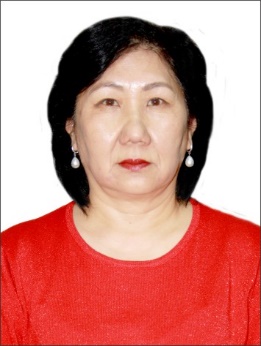 1. Фамилиясы: Усупова2. Аты: Назира3. Атасынын аты: Станбековна4. Жынысы: аял5. Туулган жылы: 02.04.1961-ж.    6. Туулган жери:  Бишкек шаары7. Улуту: кыргыз8. Жарандыгы: Кыргыз  Республикасы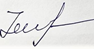 Н.С.Усупова  